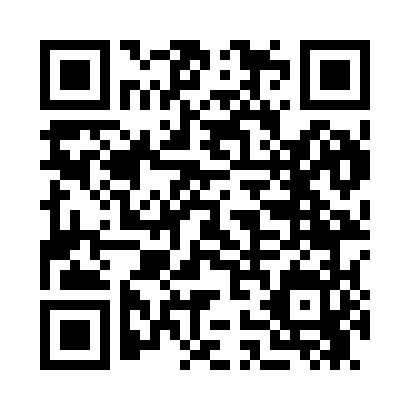 Prayer times for Whalom, Massachusetts, USAMon 1 Jul 2024 - Wed 31 Jul 2024High Latitude Method: Angle Based RulePrayer Calculation Method: Islamic Society of North AmericaAsar Calculation Method: ShafiPrayer times provided by https://www.salahtimes.comDateDayFajrSunriseDhuhrAsrMaghribIsha1Mon3:285:1412:514:558:2810:132Tue3:295:1412:514:558:2810:133Wed3:305:1512:514:558:2810:124Thu3:315:1512:524:558:2810:125Fri3:325:1612:524:558:2710:116Sat3:335:1712:524:558:2710:117Sun3:345:1712:524:558:2710:108Mon3:355:1812:524:558:2610:099Tue3:365:1912:524:558:2610:0810Wed3:375:1912:524:558:2510:0711Thu3:385:2012:534:558:2510:0712Fri3:395:2112:534:558:2410:0613Sat3:405:2212:534:558:2410:0514Sun3:425:2312:534:558:2310:0415Mon3:435:2312:534:558:2210:0316Tue3:445:2412:534:558:2210:0117Wed3:455:2512:534:558:2110:0018Thu3:475:2612:534:558:209:5919Fri3:485:2712:534:548:199:5820Sat3:495:2812:534:548:199:5721Sun3:515:2912:534:548:189:5522Mon3:525:3012:544:548:179:5423Tue3:545:3112:544:548:169:5324Wed3:555:3212:544:538:159:5125Thu3:565:3312:544:538:149:5026Fri3:585:3412:544:538:139:4827Sat3:595:3512:544:528:129:4728Sun4:015:3612:534:528:119:4529Mon4:025:3712:534:528:109:4430Tue4:045:3812:534:518:099:4231Wed4:055:3912:534:518:089:41